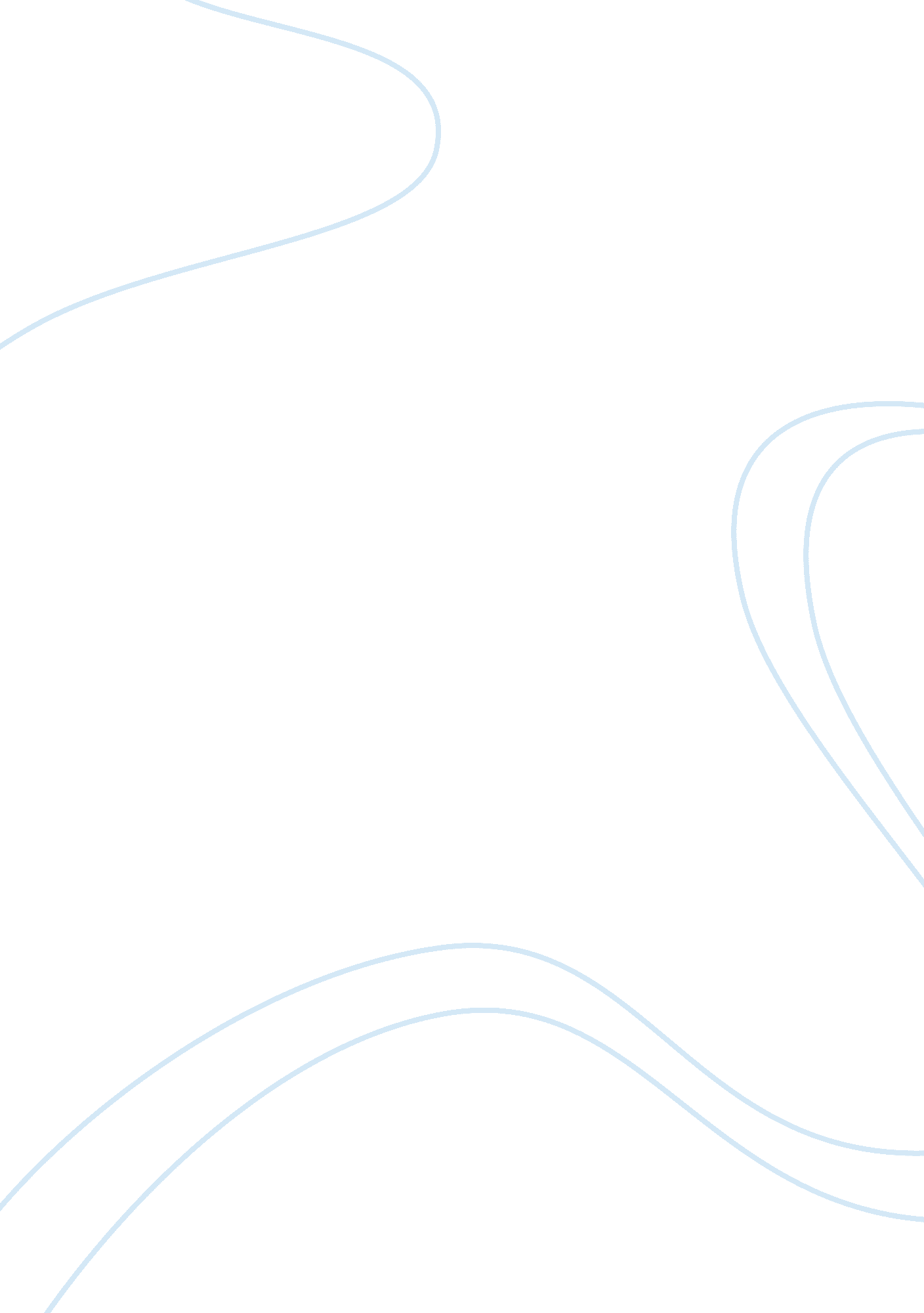 The coast guard academys mission: develop leaders of charactersSociology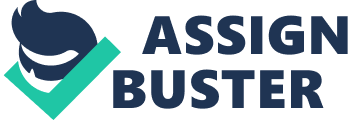 Through this, others are influenced to help in community activities that promote the welfare of society. In addition, the disabled kids are likewise influenced to continue their love for soccer despite their disabilities for I emphasized that disabilities are not a hindrance to success. By being a good role model through exemplifying traits of possessing discipline in jiu-jitsu and in judo, one continues to exude leadership, character, and camaraderie. 

A leader with character also resolves disputes. Whenever conflicts are encountered, I applied the crucial conflict resolution and negotiation skills required. Finally, commitment to one’s goal identifies a leader with character. One’s personal and professional goals include addressing the needs of others and transforming their lives from where they have been to where they intend to go. 